This material was produced through a cooperative agreement (No. 1 NU2HGH000047-01-00) between the US Centers for Disease Control and Prevention (US CDC) and RTI International, 2022. It is offered free of charge for use in community-based testing and research. Please credit the US CDC and RTI International. For more information, contact GEarle-Richardson@cdc.gov.The content and format of this questionnaire are the responsibility of the authors and do not necessarily represent the official position of CDC.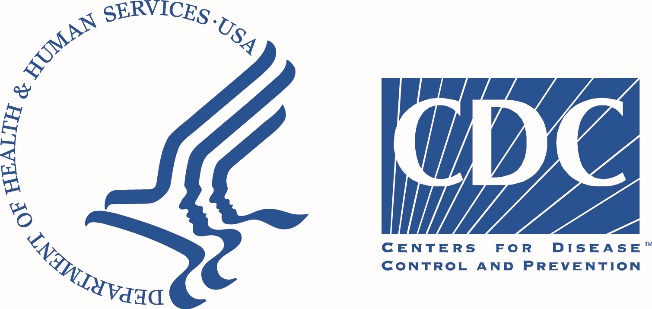 Interview InformationInterview Information(Register Investigator and Participant Code)Investigator: ______________Participant Code: ___________(Record Location and date /Time of the interview)Locality (village or neighborhood): ___________Health area: _________   Health zone: __________Date (mm/dd/yyyy) : ___ ___ / ___ ___ / ___ ____ ___ ___Time (hh: mm): ____ ____ : ____ ____(Introductory text:  Read the following text before starting QUESTIONNAIRE 2)Hello, my name is _______ (also introduce the entire team present). We are here on behalf of [Ministry of Health/agency name]. An outbreak of Ebola virus disease has affected your area.  The government [or any other entity conducting response actions] is taking steps to identify and test people who may be infected with Ebola for care in a specialized hospital, and to provide vaccination and monitoring for people who have been in close contact with them. Today, I want to ask you some questions to understand what you think about this disease and about Ebola response activities in your community.  The information we collect will be used by [ Ministry of Health/agency name ] to improve efforts to stop the spread of Ebola virus disease.  Answering the questions should take around 30 minutes.  Before you decide whether you will participate, I'd like to go over a few points:This survey is voluntary. You are not required to answer every question, and you can choose to end the survey at any time.There are no right or wrong answers. I am interested in your opinion. If you don't understand the question, let me know.The information you provide today will remain confidential.  I will not ask for your name as part of this investigation.The report we are writing will be a summary of all investigations and it will not be possible to identify you or what questions you have answered.   If at the end of this survey you want to ask questions, you can contact ___ (name)______ at ___________Would you like to participate? [Write down the verbal consent to participate in the investigation; if not, thank the person for their time and close the investigation.      _______Verbal consent                                        [Every refusal should be recorded in a daily logbook.]Before we begin, do you have any questions for me? Text of the questionResponse optionsHave you been informed of any cases of Ebola in your [village/town]?YesNotI don't knowRefuse (Do not read)Have you seen an Ebola stakeholder in your locality/village/city/cityYesNotI don't knowRefuse (Do not read)Read for Q3: EVD usually manifests as fever, vomiting, diarrhea, muscle pain, and bleeding gums or other bleeding.Read for Q3: EVD usually manifests as fever, vomiting, diarrhea, muscle pain, and bleeding gums or other bleeding.3. If a family member showed signs of Ebola virus disease, what would you do?(Don't read answer choices, check everything that applies)You alert the Ebola Response TeamYou alert other local authorities [Determine which authorities would be considered in the local context [would Ebola response teams be listed separately?)]You take care of him at home as usualYou take care of him at home, but you try to keep him away from other people as much as possible You take him to the nearest health facility You take him to an Ebola treatment center You take him to a traditional healer / lay health practitioner You go to the pharmacy to buy medicinesYou don't do anythingOther (specify): _____________I don't knowRefuse (Do not read)If a member of your community was suspected of being infected with Ebola, what would you do?    (Don't read answer choices, check everything that applies)You alert local authorities [Determine which authorities would be considered in the local context (would Ebola response teams be listed separately?)]You inform a local community leader of this situation You encourage the community member to participate in contact tracingYou encourage close contacts to participate in contact tracingYou encourage him to seek treatment in a health facility You encourage him to seek treatment in a private health facility You encourage him to seek treatment from a Traditional healer / lay health practitionerYou don't do anythingOther (specify): ________________________________________________ I don't knowRefuse (Do not read)Ebola CASE SurveillanceEbola CASE SurveillanceEbola CASE SurveillanceAre you aware of the search for people who may be infected with Ebola by response teams in your locality/village/city/city?YesNo – (Read the script below.) I don't know (Read the script below.)(SCRIPT): the Ebola case surveillance team searches for people who may be infected with Ebola virus disease and helps them get tested and treated quickly. This gives the person the best chance of recovering, and also lowers the chances that other people will become infected. These activities are referred to as "Ebola case surveillance." When a person in the community who may be infected with Ebola is reported, this is called an "alert." GO TO Q.9Refuse (Do not read)YesNo – (Read the script below.) I don't know (Read the script below.)(SCRIPT): the Ebola case surveillance team searches for people who may be infected with Ebola virus disease and helps them get tested and treated quickly. This gives the person the best chance of recovering, and also lowers the chances that other people will become infected. These activities are referred to as "Ebola case surveillance." When a person in the community who may be infected with Ebola is reported, this is called an "alert." GO TO Q.9Refuse (Do not read)Have you ever seen or spoken to a member of the Ebola Response Team in your local area?YesNo à go to Q.9I don't know à go to Q.9Refuse (Do not read)YesNo à go to Q.9I don't know à go to Q.9Refuse (Do not read)If so, how would you describe this experience?Very good experienceexperienceBad experience à go to Q.8bVery bad experience à go to Q.8bRefuse (Do not read)Very good experienceexperienceBad experience à go to Q.8bVery bad experience à go to Q.8bRefuse (Do not read)8. You describe this experience as good. Could you tell me more about that? What was the reason?Free text (write what was said):GO TO Q.9Free text (write what was said):GO TO Q.98b. You call this experience bad. Could you tell me more about that? What was the reason?Free text (write what was said):Free text (write what was said):What is the opinion of other members of your community about the Ebola Response Team?(Don't read answer choices, check everything that applies)They say it's a good thingThey say they do it for moneyThey say they are infecting people with the Ebola virusThey say response teams designate every sick person as having Ebola.I don't knowThey don't say anythingOther (specify): ____________Refuse (Do not read)(Don't read answer choices, check everything that applies)They say it's a good thingThey say they do it for moneyThey say they are infecting people with the Ebola virusThey say response teams designate every sick person as having Ebola.I don't knowThey don't say anythingOther (specify): ____________Refuse (Do not read)Ebola Treatment CenterEbola Treatment CenterEbola Treatment Center(Read the script): When a person is identified as possibly being infected with Ebola, the response team will take that person for testing and treatment at a specialized hospital called the Ebola Treatment Center or "ETC."(Read the script): When a person is identified as possibly being infected with Ebola, the response team will take that person for testing and treatment at a specialized hospital called the Ebola Treatment Center or "ETC."(Read the script): When a person is identified as possibly being infected with Ebola, the response team will take that person for testing and treatment at a specialized hospital called the Ebola Treatment Center or "ETC."Do you know of an Ebola Treatment Centre (ETC) in your locality/village/city/city?YesNo go to Q.17I don't know go to Q.17Refuse (Do not read)YesNo go to Q.17I don't know go to Q.17Refuse (Do not read)If so, have you been to the ETC?YesNo go to Q.15I don't know go to Q.15Refuse (Do not read)YesNo go to Q.15I don't know go to Q.15Refuse (Do not read)Why did you go to the ETC? (Check all relevant answers)I attended a community visit or open house at the ETCI visited a family member or friend at the ETCI was present as a speaker or volunteer at the ETCI was a patient with EbolaOther (specify): ____________Refuse (Do not read)(Check all relevant answers)I attended a community visit or open house at the ETCI visited a family member or friend at the ETCI was present as a speaker or volunteer at the ETCI was a patient with EbolaOther (specify): ____________Refuse (Do not read)As you have already been to the ETC, how would you describe this experience?A good experienceA bad experienceNeither good nor bad/ Refuse (Do not read)A good experienceA bad experienceNeither good nor bad/ Refuse (Do not read)You qualify this experience as [good/bad]. Could you tell me more about that? What was the cause/reason?Free text (write what was said):Free text (write what was said):What is the opinion of other members of your community about the Ebola Treatment Centre? (Don't read answer choices, check everything that applies)They say it's a good thingThey say no one comes out aliveThey say staff hurt peopleThey say staff provide foodThey say that if you cooperate, you are corruptThey say staff are making moneyThey say staff are infecting people with EbolaThey don't say anythingOther (specify): ____________ I don't know Refuse (Do not read)(Don't read answer choices, check everything that applies)They say it's a good thingThey say no one comes out aliveThey say staff hurt peopleThey say staff provide foodThey say that if you cooperate, you are corruptThey say staff are making moneyThey say staff are infecting people with EbolaThey don't say anythingOther (specify): ____________ I don't know Refuse (Do not read)If you or a family member showed signs of EVD, where would you most likely go for treatment?I would treat the symptoms at homeI would go to an Ebola treatment center to go to Q. 18I would go to a public health facility (e.g., health facility, health center, general referral hospital, provincial hospital)I would go to a private health facility (e.g., dispensary, medical center, polyclinic/clinic)I would pray or go to a place of prayerI would go to a traditional healer / lay health practitioner Other (specify)_______________________________________________I don't knowRefuse (Do not read)I would treat the symptoms at homeI would go to an Ebola treatment center to go to Q. 18I would go to a public health facility (e.g., health facility, health center, general referral hospital, provincial hospital)I would go to a private health facility (e.g., dispensary, medical center, polyclinic/clinic)I would pray or go to a place of prayerI would go to a traditional healer / lay health practitioner Other (specify)_______________________________________________I don't knowRefuse (Do not read)Why would you prefer this place for treatment rather than using an ETC?(Don't read answer choices, check everything that applies)The ETC is too far awayI don't know where to find an ETCETC staff are not qualifiedETC staff are foreignersPeople are mistreated by ETC staffEveryone who goes to an ETC diesPeople are infected with Ebola due to unsanitary conditions in ETCsPeople who visit an ETC are voluntarily infected with Ebola by ETC staffPatients cannot receive visitors to the ETCWe don't know what's going on in ETCsMy community would disagree My family would disagreeOther (specify)__________I don't knowRefuse (Do not read)(Don't read answer choices, check everything that applies)The ETC is too far awayI don't know where to find an ETCETC staff are not qualifiedETC staff are foreignersPeople are mistreated by ETC staffEveryone who goes to an ETC diesPeople are infected with Ebola due to unsanitary conditions in ETCsPeople who visit an ETC are voluntarily infected with Ebola by ETC staffPatients cannot receive visitors to the ETCWe don't know what's going on in ETCsMy community would disagree My family would disagreeOther (specify)__________I don't knowRefuse (Do not read)Contact tracingContact tracingContact tracingHave you heard of contact tracing? [Use a different local term if it is more common]YesNo (Read the script below.) 3.  I don't know  (Read the script below.). 
(SCRIPT): Contact tracing describes when Ebola response personnel collect the names of all people who have been very close to a person with Ebola virus disease. Then they visit or talk with all these people every day for 21 days so that if they get sick with Ebola virus disease, they can get them into treatment right away, which increases their chance of survival. Go to Q.25Refuse (Do not read)YesNo (Read the script below.) 3.  I don't know  (Read the script below.). 
(SCRIPT): Contact tracing describes when Ebola response personnel collect the names of all people who have been very close to a person with Ebola virus disease. Then they visit or talk with all these people every day for 21 days so that if they get sick with Ebola virus disease, they can get them into treatment right away, which increases their chance of survival. Go to Q.25Refuse (Do not read)Is contact tracing done in your community?YesNoI don't knowRefuse (Do not read)YesNoI don't knowRefuse (Do not read)19b. Have you ever been identified by the Ebola Response Team as a "contact" after being near someone with Ebola?YesNo go to Q.24I don't know go to Q.24Refuse (Do not read)YesNo go to Q.24I don't know go to Q.24Refuse (Do not read)When you were identified as a contact, did you consent to someone coming to your home every day for 21 days to check your temperature and ask if you had any Ebola symptoms?YesNo go to Q.23I don't know go to Q.24Refuse (Do not read)YesNo go to Q.23I don't know go to Q.24Refuse (Do not read)How did this experience go?A good experienceA bad experience  go to Q.22bNeither good nor bad/ Refuse (Do not read)A good experienceA bad experience  go to Q.22bNeither good nor bad/ Refuse (Do not read)You describe this experience as good. Could you tell me more about that? What was the reason?Free text (Write down what is said): GO TO Q.24Free text (Write down what is said): GO TO Q.2422b. You call this experience bad. Could you tell me more about that? What was the reason?Free text (Write down what is said)::Free text (Write down what is said)::If you didn't consent, what was the reason? (Don't read answer choices, check everything that applies)I don't understand the purpose of contact tracing21 days is too longI don't want my community members to know that I'm a contactI don't know who does contact trackingI don't trust people who do the contact tracingPeople who do the contact tracing spread the diseasePeople who follow up on contacts try to make money from peopleThose who do the contact tracing don't treat people wellOther (specify)__________I don't knowRefuse (Do not read)(Don't read answer choices, check everything that applies)I don't understand the purpose of contact tracing21 days is too longI don't want my community members to know that I'm a contactI don't know who does contact trackingI don't trust people who do the contact tracingPeople who do the contact tracing spread the diseasePeople who follow up on contacts try to make money from peopleThose who do the contact tracing don't treat people wellOther (specify)__________I don't knowRefuse (Do not read)What do other members of your community say about contact tracing? (Don't read answer choices, check everything that applies)They say it's a good thingThey say that the people in charge of contact tracing are corruptThey say they don't understand what the people in charge of contact tracing are doingThey say that people in charge of contact tracing do not show up or come lateThey say people in charge of contact tracing are spreading the disease They say that people in charge of contact tracing don't take care of people wellThey don't say anythingOther (specify)___________________________________________________I don't knowRefuse (Do not read)(Don't read answer choices, check everything that applies)They say it's a good thingThey say that the people in charge of contact tracing are corruptThey say they don't understand what the people in charge of contact tracing are doingThey say that people in charge of contact tracing do not show up or come lateThey say people in charge of contact tracing are spreading the disease They say that people in charge of contact tracing don't take care of people wellThey don't say anythingOther (specify)___________________________________________________I don't knowRefuse (Do not read)If you happen to be identified as a potential contact in the future, would you accept someone coming to your home every day for 21 days to make sure you don't get sick?Yes  go to Q.27NotNot sure  go to Q.27Refuse (Do not read)Yes  go to Q.27NotNot sure  go to Q.27Refuse (Do not read)If not, why not? (Don't read answer choices, check everything that applies)I don't understand the purpose of contact tracing21 days is too longI don't want my community members to know that I'm a contactI don't know the people who do contact tracing in my communityPeople who do contact tracing spread the diseasePeople who contact tracing try to make money from peopleOther (specify)__________I don't knowRefuse (Do not read)(Don't read answer choices, check everything that applies)I don't understand the purpose of contact tracing21 days is too longI don't want my community members to know that I'm a contactI don't know the people who do contact tracing in my communityPeople who do contact tracing spread the diseasePeople who contact tracing try to make money from peopleOther (specify)__________I don't knowRefuse (Do not read)If you happen to have symptoms of EVD, would you agree to give the names of the people you have been in contact with?Yes go to Q.29NotI don't knowRefuse (Do not read)Yes go to Q.29NotI don't knowRefuse (Do not read)If not, why not?(Don't read answer choices, check everything that applies)I don't understand the purpose of contact tracingI wouldn't want my community members to know that I have contracted Ebola virus disease.I don't know the people who track contacts in my communityPeople who follow up on contacts in my contacts spread the diseasePeople who follow up on contacts in my community try to make money from peopleI don't know what the people in charge of contact tracing in my contacts would do with this informationOther (specify)__________I don't knowRefuse (Do not read)(Don't read answer choices, check everything that applies)I don't understand the purpose of contact tracingI wouldn't want my community members to know that I have contracted Ebola virus disease.I don't know the people who track contacts in my communityPeople who follow up on contacts in my contacts spread the diseasePeople who follow up on contacts in my community try to make money from peopleI don't know what the people in charge of contact tracing in my contacts would do with this informationOther (specify)__________I don't knowRefuse (Do not read)Vaccination against the Ebola virusVaccination against the Ebola virusVaccination against the Ebola virusHave you heard of the Ebola vaccine?YesNo (Read the script below.), I don't know (Read the script below.) 
(script): A vaccine to protect against Ebola is offered to people who have been in close contact with people with Ebola (family, friends and health professionals).  Go to Q. 40Refuse (Do not read)YesNo (Read the script below.), I don't know (Read the script below.) 
(script): A vaccine to protect against Ebola is offered to people who have been in close contact with people with Ebola (family, friends and health professionals).  Go to Q. 40Refuse (Do not read)Have you ever been offered an Ebola vaccine?   YesNo go to Q.40I don't know go to Q.40Refuse (Do not read)YesNo go to Q.40I don't know go to Q.40Refuse (Do not read)If so, have you consented to be vaccinated?  YesNo go to Q.38I don't know go to Q.38Refuse (Do not read)YesNo go to Q.38I don't know go to Q.38Refuse (Do not read)In which city did you receive the vaccine?BeniButemboGomaOther (specify)_________________________________________________Refuse (Do not read)BeniButemboGomaOther (specify)_________________________________________________Refuse (Do not read)32b. If you consented to be vaccinated, how many injections did you receive?I received an injection go to Q.34I received two injections go to to Q.34I received 3 injections go to Q.34None, I didn't get a vaccineRefuse (Do not read)I received an injection go to Q.34I received two injections go to to Q.34I received 3 injections go to Q.34None, I didn't get a vaccineRefuse (Do not read)If you consented but were never vaccinated, why were you not vaccinated? (Don't read answer choices, check everything that applies)I changed my mindThe place of vaccination was too far away The time of vaccination did not suit meVaccinators didn't vaccinate meVaccinators asked me for moneyI had to wait too long at the vaccination siteOther (specify)__________Je don't knowRefuse (Do not read)ALL ANSWER CHOICES, GO TO QUESTION 41(Don't read answer choices, check everything that applies)I changed my mindThe place of vaccination was too far away The time of vaccination did not suit meVaccinators didn't vaccinate meVaccinators asked me for moneyI had to wait too long at the vaccination siteOther (specify)__________Je don't knowRefuse (Do not read)ALL ANSWER CHOICES, GO TO QUESTION 41As you have been vaccinated, how would you describe the experience of the first administration of the vaccine?A good experienceA bad experience go to Q.35bRefuse (Do not read)A good experienceA bad experience go to Q.35bRefuse (Do not read)You describe this experience as good. Could you tell me more about that? What was the reason?Free text [write down what was said]: Go TO QUESTION 36Free text [write down what was said]: Go TO QUESTION 3635b. You call this experience bad. Could you tell me more about that? What was the reason?Free text [write down what was said]: Free text [write down what was said]: Since you have been vaccinated a second time, how would you describe this experience?A good experienceA bad experience  switch to Q.37bDid not receive the second dose of vaccine upgrade to Q.41Neither good nor bad/ Refuse (Do not read)A good experienceA bad experience  switch to Q.37bDid not receive the second dose of vaccine upgrade to Q.41Neither good nor bad/ Refuse (Do not read)You describe this experience as good. Could you tell me more about that? What was the cause/reason?Free text: Go to question 41Free text: Go to question 4137b. You call this experience bad. Could you tell me more about that? What was the reason?Free text [write down what was said]: Free text [write down what was said]: If you didn't agree to get vaccinated, what was the reason? (Don't read answer choices, check everything that applies)NOT USEFULEbola is not realI don't think I'm at risk of contracting EbolaINEFFECTIVEI don't think the vaccine is effectiveDANGEROUSI believe the vaccine transmits the Ebola virusVaccine leads to deathThe vaccine has harmful side effectsTOO DIFFICULT TO RECEIVE I was offered it, but I was told I was not eligible The vaccination center is too far awayVaccination takes too longI don't know how to get vaccinatedOTHEROther (specify)__________I don't knowRefuse (Do not read)(Don't read answer choices, check everything that applies)NOT USEFULEbola is not realI don't think I'm at risk of contracting EbolaINEFFECTIVEI don't think the vaccine is effectiveDANGEROUSI believe the vaccine transmits the Ebola virusVaccine leads to deathThe vaccine has harmful side effectsTOO DIFFICULT TO RECEIVE I was offered it, but I was told I was not eligible The vaccination center is too far awayVaccination takes too longI don't know how to get vaccinatedOTHEROther (specify)__________I don't knowRefuse (Do not read)If you hadn't agreed to get vaccinated, would you change your mind if you were offered it now?   YesNotI don't knowRefuse (Do not read)All answer choices, Go to question 41YesNotI don't knowRefuse (Do not read)All answer choices, Go to question 41If you have never been offered an Ebola vaccine before, would you agree to do so if you were offered it now?   YesNotI don't knowRefuse (Do not read)YesNotI don't knowRefuse (Do not read)safe and Dignified burialssafe and Dignified burialssafe and Dignified burialsHave you heard of dignified and safe burials (SDB)?YesNo  (Read the script below.), I don't know  (Read the script below.)  
(script) : Safe dignified and burial is the practice of burying a loved one in accordance with customs and practices using special protective equipment and procedures to protect all people from EVD transmitted through the deceased's body fluids. The burial team works with the family to carry out, where possible, a burial in accordance with local traditions. Go to Q.45.Refuse (Do not read)YesNo  (Read the script below.), I don't know  (Read the script below.)  
(script) : Safe dignified and burial is the practice of burying a loved one in accordance with customs and practices using special protective equipment and procedures to protect all people from EVD transmitted through the deceased's body fluids. The burial team works with the family to carry out, where possible, a burial in accordance with local traditions. Go to Q.45.Refuse (Do not read)Have you ever attended the safe and dignified burial of a community member?YesNo go to Q.45I don't know go to Q.45Refuse (Do not read)YesNo go to Q.45I don't know go to Q.45Refuse (Do not read)Since you attended a safe and dignified burial, how would you describe this practice?Good practiceA bad practice  go to Q.44bNeither good nor bad/ Refuse (Do not read)Good practiceA bad practice  go to Q.44bNeither good nor bad/ Refuse (Do not read)You describe this practice as good. Could you tell me more about that? What was the cause/reason?Free text [write down what was said]: GO TO QUESTION 45Free text [write down what was said]: GO TO QUESTION 4544b. You describe this practice as bad. Could you tell me more about that? What was the cause/reason?Free text [write down what was said]: Free text [write down what was said]: If a family member were to die from a disease that may be caused by Ebola, would you agree to have them buried following SDB practices?Yes go to Q.47NotI don't know go to Q.47Refuse (Do not read)Yes go to Q.47NotI don't know go to Q.47Refuse (Do not read)If not, why?(Don't read answer choices, check everything that applies)I don't understand the purpose of SDBSDBs do not respect the standards and burial practices of our cultureI want to be able to attend the burial and the SDB does not allow itI don't know the people who deal with SDBI don't trust the people in charge of SDBThe people who carry out the SDB do not belong to our communityI don't trust people who make SDBA member of my family died from a cause other than EVD, so the application of this practice is uselessOther (specify)__________Refuse (Do not read)(Don't read answer choices, check everything that applies)I don't understand the purpose of SDBSDBs do not respect the standards and burial practices of our cultureI want to be able to attend the burial and the SDB does not allow itI don't know the people who deal with SDBI don't trust the people in charge of SDBThe people who carry out the SDB do not belong to our communityI don't trust people who make SDBA member of my family died from a cause other than EVD, so the application of this practice is uselessOther (specify)__________Refuse (Do not read)If someone died of any cause during the Ebola outbreak in your community, would you agree to have them buried through SDB practices?Yes read the script below about the answer in general, then go to Q. 49NotI don't knowRefuse (Do not read)Yes read the script below about the answer in general, then go to Q. 49NotI don't knowRefuse (Do not read)Otherwise why not?(Don't read answer choices, check everything that applies)Deaths not suspected or not confirmed to have been caused by EVD should not comply with SDBI don't understand the purpose of SDBSDBs do not respect the standards and burial practices of our cultureI want to be able to attend the burial and the SDB does not allow itI don't know the people who do the SDBThe people who carry out the SDBs do not belong to our communityI don't trust people who perform SDBOther (specify)__________Refuse (Do not read)(Don't read answer choices, check everything that applies)Deaths not suspected or not confirmed to have been caused by EVD should not comply with SDBI don't understand the purpose of SDBSDBs do not respect the standards and burial practices of our cultureI want to be able to attend the burial and the SDB does not allow itI don't know the people who do the SDBThe people who carry out the SDBs do not belong to our communityI don't trust people who perform SDBOther (specify)__________Refuse (Do not read)(Read the script) : As noted, Ebola response interventions revolve around a number of actions within the community: early detection of Ebola cases and treatment of infected people, follow-up of contacts to manage them if they become ill, vaccination of contacts and health professionals to prevent them from getting sick, and safe and dignified burials to prevent the spread of the Ebola virus. I will now ask you a few questions about the interventions of the Ebola response as a whole.(Read the script) : As noted, Ebola response interventions revolve around a number of actions within the community: early detection of Ebola cases and treatment of infected people, follow-up of contacts to manage them if they become ill, vaccination of contacts and health professionals to prevent them from getting sick, and safe and dignified burials to prevent the spread of the Ebola virus. I will now ask you a few questions about the interventions of the Ebola response as a whole.(Read the script) : As noted, Ebola response interventions revolve around a number of actions within the community: early detection of Ebola cases and treatment of infected people, follow-up of contacts to manage them if they become ill, vaccination of contacts and health professionals to prevent them from getting sick, and safe and dignified burials to prevent the spread of the Ebola virus. I will now ask you a few questions about the interventions of the Ebola response as a whole.Can you tell me what the benefits of the response you think might be? Can you tell me what the benefits of the response you think might be? (Don't read answer choices, check everything that applies)Stop or end Ebola Help us avoid getting sickProvide us with an Ebola treatment centerProvide us with equipment to prevent Ebola virus disease (PPE) Personal protective equipmentBuilding a laboratoryVaccinating us against the Ebola virus Providing many people with paid employment Providing contacts with food aidOther (specify)__________The intervention has no beneficial effectsI don't knowRefuse (Do not read)Can you tell me what the main drawbacks of the response are? (Don't read answer choices, check everything that applies)All illnesses are thought to be due to EbolaResponse staff are there to make moneyEbola response hires foreignersFree healthcare leads to overburdening of the health centerThe quality of health care is worseChefs receive bribesHealth care workers receive bribesThere are no harmful effectsOther (specify)____________________________________________________I don't knowRefuse (Do not read)(Don't read answer choices, check everything that applies)All illnesses are thought to be due to EbolaResponse staff are there to make moneyEbola response hires foreignersFree healthcare leads to overburdening of the health centerThe quality of health care is worseChefs receive bribesHealth care workers receive bribesThere are no harmful effectsOther (specify)____________________________________________________I don't knowRefuse (Do not read)What can be improved in response in collaboration with the community?Free text [write down what was said]:Free text [write down what was said]:DemographICS DemographICS DemographICS (Read the script): Thank you for taking the time to participate in this survey. Before I conclude, I would like to ask you a few questions to allow us to know a little more about your demographic background.(Read the script): Thank you for taking the time to participate in this survey. Before I conclude, I would like to ask you a few questions to allow us to know a little more about your demographic background.(Read the script): Thank you for taking the time to participate in this survey. Before I conclude, I would like to ask you a few questions to allow us to know a little more about your demographic background.What is your date of birth?Date (mm/dd/yyyy):___ ___ /___ ___ /___ ___ ___ ___Date (mm/dd/yyyy):___ ___ /___ ___ /___ ___ ___ ___[Note the gender of the participant]MaleFemale MaleFemale What is the highest level of education you have achieved?None Primary schoolSecondary school Secondary school diplomaUniversity degree (including graduate degree)Technical or vocational schoolRefuse (Do not read)None Primary schoolSecondary school Secondary school diplomaUniversity degree (including graduate degree)Technical or vocational schoolRefuse (Do not read)What is the activity in which you generate the majority of your income?No activityAgriculture, livestock, forestry, and fisheriesExtractive activitiesManufacturing activitiesProduction and distribution of electricity, gas and waterBuilding construction and civil engineeringAccommodation and catering activitiesTransportation and storagePostal and telecommunications activitiesFinancial and insurance activitiesProfessional, scientific and technical activitiesReal estate activities and administrative and support servicesPublic administration, defense and social securityEducationHealth and social workArts, entertainment and recreationHandy man / laborer Business person Small businessOther (specify)_________________________________________Refuse (Do not read)No activityAgriculture, livestock, forestry, and fisheriesExtractive activitiesManufacturing activitiesProduction and distribution of electricity, gas and waterBuilding construction and civil engineeringAccommodation and catering activitiesTransportation and storagePostal and telecommunications activitiesFinancial and insurance activitiesProfessional, scientific and technical activitiesReal estate activities and administrative and support servicesPublic administration, defense and social securityEducationHealth and social workArts, entertainment and recreationHandy man / laborer Business person Small businessOther (specify)_________________________________________Refuse (Do not read)What is your main spoken language?FrenchLingalaEnglishKinandeOther (specify)__________Refuse (Do not read)FrenchLingalaEnglishKinandeOther (specify)__________Refuse (Do not read)What is your dialect (language of the tribe)?[Language 1][Language 2][Language 3]Other (specify)______________________________________Refuse (Do not read)[Language 1][Language 2][Language 3]Other (specify)______________________________________Refuse (Do not read)In which of the following languages would you prefer to receive health information  ?[Language 1][Language 2][Language 3]Other (specify)_____________________________________Refuse (Do not read)[Language 1][Language 2][Language 3]Other (specify)_____________________________________Refuse (Do not read)What is your religion? Protestant Catholic EvangelicalMuslim KimbanguistesAtheistOther (specify)__________________________________________________Refuse (Do not read)Protestant Catholic EvangelicalMuslim KimbanguistesAtheistOther (specify)__________________________________________________Refuse (Do not read)(Read the script): Thank you, this step marks the end of our interview. Do you have any questions for us before we leave?(Read the script): Thank you, this step marks the end of our interview. Do you have any questions for us before we leave?(Read the script): Thank you, this step marks the end of our interview. Do you have any questions for us before we leave?